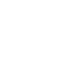 НОВООДЕСЬКА МІСЬКА РАДАМИКОЛАЇВСЬКОЇ ОБЛАСТІР І Ш Е Н Н ЯКеруючись ст. 25, 26, 59 Закону України «Про місцеве самоврядування в Україні», ст. 104-108 Цивільного кодексу України, Законом України «Про освіту», Законом України «Про повну загальну середню освіту», Законом України «Про дошкільну освіту», враховуючи рекомендації постійної комісії міської ради з питань комунальної власності, благоустрою та інвестицій, з метою оптимізації закладів комунальної форми власності дошкільного   профілю на території Новоодеської міської ради, міська радаВИРІШИЛА:Реорганізувати комунальну організацію (установу, заклад) Озерненський заклад дошкільної освіти Новоодеської міської ради, код ЄДРПОУ 36242405, юридична адреса: Миколаївська область, Миколаївський район, село Озерне, вулиця Миру, будинок 70а, шляхом приєднання до комунальної організації (установи, закладу) Озерненська гімназія Новоодеської міської ради, код ЄДРПОУ 26087145.Установити, що комунальна організація (установа, заклад) Озерненська гімназія Новоодеської міської ради є правонаступником усіх прав та обов’язків комунальної організації (установи, закладу) Озерненський заклад дошкільної освіти Новоодеської міської ради.Створити комісію з реорганізації юридичної особи – комунальної організації (установи, закладу) Озерненський заклад дошкільної освіти Новоодеської міської ради та затвердити її персональний склад, згідно додатку.Комісії з реорганізації комунальної організації (установи, закладу) Озерненський заклад дошкільної освіти Новоодеської міської ради: 4.1. повідомити державного реєстратора про рішення щодо припинення юридичної особи - комунальної організації (установи, закладу) Озерненський заклад дошкільної освіти Новоодеської міської ради в порядку передбаченому чинним законодавством України;4.2. попередити, відповідно до вимог чинного законодавства України, працівників комунальної організації (установи, закладу) Озерненський заклад дошкільної освіти Новоодеської міської ради про реорганізацію підприємства;4.3. провести повну інвентаризацію всього майна, активів, зобов’язань даного суб’єкта діяльності та скласти передавальні акти і подати їх на затвердження Новоодеській міській раді не пізніше ніж через 2 місяці з дня прийняття даного рішення;4.4. здійснити інші заходи щодо реорганізації даної установи згідно чинного законодавства України.5. Встановити термін з’явлення кредиторами своїх вимог – два місяці з моменту оприлюднення цього рішення згідно чинного законодавства України. 6. Контроль  за  виконанням цього рішення  покласти  на постійну комісію міської ради з питань комунальної власності, благоустрою та інвестицій.Міський голова                                               Олександр ПОЛЯКОВДодатокдо рішення Новоодеської міської ради  від 22.09.2022 року № 4Комісія з  реорганізації юридичної особи – комунальної організації (установи, закладу) Озерненський заклад дошкільної освіти Новоодеської міської ради Голова комісії:Кравченко Сніжана Михайлівна –  заступник директора з навчально-виховної роботи комунальної організації (установи, закладу) Озерненська гімназія Новоодеської міської ради Члени комісії :Довгань Олексій Олександрович – начальник юридичного відділу апарату виконавчого комітету Новоодеської міської радиСпасенко Інна Василівна – заступник головного бухгалтера централізованої бухгалтерії управління освіти Новоодеської міської радиЗаливадна Наталія Миколаївна - директор  комунальної організації (установи, закладу) Озерненська гімназія Новоодеської міської ради Улінець Ірина Михайлівна – бухгалтер централізованої бухгалтерії управління освіти Новоодеської міської радиБілоус Інна Валеріївна – бухгалтер централізованої бухгалтерії управління освіти Новоодеської міської радиВід 22.09.2022 р. № 4м. Нова Одеса         ХХІ (позачергова) сесія восьмого скликанняПро реорганізацію комунальної організації (установи, закладу) Озерненський заклад дошкільної освіти Новоодеської міської ради шляхом приєднання до комунальної організації (установи, закладу) Озерненська гімназія Новоодеської міської ради